發佈日期：110年12月版本：22金融科技創新園區數位沙盒使用申請須知主辦單位：台灣金融服務業聯合總會執行單位：財團法人資訊工業策進會
中	華	民	國	110	年  12  月表目錄表格 1   金融科技創新園區輔導資源	10表格 2   數位沙盒非固定座位進駐方案	11表格 3   數位沙盒各階段應備文件說明	15表格 4   數位沙盒使用規範	17圖目錄圖1  數位沙盒使用階段流程圖	16計畫背景  金融監督管理委員會（下稱「金管會」）於106年10月5日指示台灣金融服務業聯合總會(下稱「金融總會」)籌設金融科技創新園區，並由金融總會委託財團法人資訊工業策進會（下稱「資策會」）規劃執行，並於107年度啟動「金融科技創新園區營運計畫」（下稱「本計畫」）。成立目的  本計畫首創國內第一個「金融科技創新園區」(下稱「本園區」)，主要目的有三：(一)有效整合跨產業領域資源、建構金融科技產業虛實創新生態環境；(二)建立台灣對國際金融科技創新創業網絡的門戶；(三)提供金融法規監理門診服務，接軌金管會《金融科技發展與創新實驗條例》，加速國內金融科技創新創業發展。為達上述目的(一)，本園區規劃「數位沙盒（Digital Sandbox）」服務，其三大設計背景，即一、鼓勵金融創新實證之共創生態發展﹔二、降低金融科技創新實證門檻，鼓勵台灣優質科技人才加入金融創新行列﹔三、在不影響市場運作機制下，同時兼顧創新風險控管。「數位沙盒」試行國內第一個「場域限定」金融科技創新實證API數位共通環境，整合金融產業相關數據與服務模組，打開從0到1金融科技創新與產創合作機會，引流科技能量投入金融領域，發展新興金融科技服務。  本須知特彙整金融科技創新園區數位沙盒申請之相關資料，以協助申請團隊易於了解作業要點內容，作為申請之依循。數位沙盒API平台功能與服務平台規格  金融科技的創新發展快速，鑑於國際金融相關機構推動金融數位平台之沙盒環境，大多採用API管理平台（Application Programming Interface Management Platform）來進行管理與匯集大量數據與服務，提供有效率的API管理機制。故數位沙盒將運用API架構建置一套「數位沙盒API平台」，提供基於swagger 2.0國際規範且符合產業界標準之即時數據的實驗環境與服務；平台之規格亦參照國外知名API管理平台，如APIgee、Mashery、APIphany等，並採用國際最為通行API軟體設計方法型態中的RESTful API方式，作為提供API使用、發佈以及分析等管理服務。共創主題API    全球各大金融科技創新市場發展之蓬勃，「共創型」創新實證為重點環節，且各區域市場為加速金融產業創新與監管效率，紛紛推行相關政策與措施，如歐盟PSD2等，鼓勵大型金融機構開放金融API數位環境，透過產學、產創、產官、官學等多元合作模式，吸引各種創新構想與金融科技技術開發者進行創新實證。    本園區規劃七大共創主題API分別為「智能理財」、「金融服務」、「數位身分認證」、「開放金融」、「監理科技」與「區塊鏈應用」、「跨域數據」等，另設有「eKYC遠距技術場域實證」專區，數位沙盒之使用者將可於園區限定之網路環境範圍內使用主題API或透過園區實證帳號使用專區提供的服務。「智能理財」即指匯集市場交易數據類API，驅動數據創新與市場應用，強化產業數位創新；「金融服務」則為提供金融服務類API，驅動創新支付、場景金融等數位服務發展，建構產業數位基盤；「數位身分認證」提供eKYC等身分識別相關應用服務；「開放金融」與財金公司推動之開放銀行共通API標準規範同步，提供開發者進行創新場景應用開發；「監理科技」提供監理或風險警示等監理面服務API或分析數據，提供開發創新之風險管理等應用；「區塊鏈應用」著眼於普及區塊鏈技術，為金融科技創新應用有力而必要之工具；「跨域數據」提供金融科技與其他領域智慧應用共同創新、開創多重面向科技應用的可能性。        因應Covid-19疫情，遠距相關服務需求大增，園區於2021年增設「eKYC遠距技術場域實證」專區，邀集包括新創、科技業者等相關服務或技術元件供應商，提供包括:身分認證、活體辨識、證件OCR、視訊錄影簽名、線上簽核等遠距方案工具，且不限於API模式，協助產業加速其流程優化或金融創新應用。平台儀表板    為有效管理各API之運作及使用狀況，數位沙盒API共通平台提供儀表板服務，使用者可透過儀表板了解新創服務所使用API之即時狀況及數據，包括：API使用狀況(使用次數、回傳結果總數等)、分時段的API使用量及錯誤記錄統計等。平台技術諮詢    提供API技術諮詢，包括協助處理呼叫API遇到的問題，以及使用數位沙盒API共通平台各項服務操作方式。線上諮詢服務時間：週一至週五09:00至17:00（不含國定例假日），園區實體諮詢服務時間：週四下午14:00~17:00。園區團隊亦將追蹤申請團隊使用數位沙盒API共通平台之狀況，如服務開發進度、API使用狀況及心得回饋等。輔導資源法規健檢尚未進駐園區的團隊，本申請案通過後應安排一次法律諮詢服務，針對團隊將發展之服務進行法規健檢，由園區所配合之律師團隊以負責任創新之態度釐清實證是否與現行法規有相關疑慮。監理門診法規監理在金融科技新創生態發展過程中占舉足輕重角色，如API實證過程當中遇到相關之法規輔導需求，將可與使用者共同提出監理門診申請，與主管機關討論該創新應用主題遇到的合規適法問題。產創媒合園區將協助數位沙盒使用團隊產出之服務或產品媒合適當之API供應商，進行商業需求訪談與媒合，進一步促成更多創新發展與商業合作機會。主題沙盒產業工坊本園區於數位沙盒實證期間，依據使用API團隊提出之需求，與供應商討論舉辦主題沙盒產業工坊，討論API供需相關議題或是未來可能合作情境之成效、需求及回饋，有助於解決數位沙盒共創衍生的議題。園區進駐資源合作依據下列金融科技創新園區輔導資源表，依據不同模式之進駐方式，透過數位沙盒申請非固定座位進駐輔導項目如下：表格 1   金融科技創新園區輔導資源*園區保有上述輔導資源調整之權利                                          資料來源：本計畫整理申請對象 數位沙盒使用者以招募對金融數據應用或金融服務合作有興趣之科技業者、金融科技創新者、技術開發者、跨領域業者及學研單位等，使用數位沙盒服務前皆需完成進駐園區手續。尚未進駐園區之單位，須進行本園區「數位沙盒非固定座位方案」之進駐程序，完成繳費簽約方可使用。進駐方案數位沙盒非固定座位進駐方案說明如下：表格 2   數位沙盒非固定座位進駐方案資料來源：本計畫整理審核機制 數位沙盒申請者，需依「金融科技創新園區數位沙盒申請審議辦法」進行審核。其審核機制分為申請、審查、使用及異動等四個階段，各階段所需文件與說明如下：申請階段：採持續收件、定期審核方式進行，2021年數位沙盒各梯次申請時程與相關文件皆已公佈於本計畫官網。欲申請者請於本計畫官網（https://www.fintechspace.com.tw/zh-hant/download/）下載申請文件，並依照時程以電子檔(PDF)之形式寄送至本計畫數位沙盒官方信箱(fintechspace@iii.org.tw)，信件主旨請標示為：【數位沙盒使用申請：OOOO(團隊/公司名稱)】。申請文件包含：附件一、數位沙盒使用申請書(含申請書、申請切結書、蒐集個人資料告知事項暨個人資料提供同意書)與附件二、營運計畫創新實證構想書。審查階段：審查階段分為「文件檢查」、「委員書審」、「法規健檢」及「API供應商確認」四個步驟。由本計畫執行團隊進行「文件檢查」，確認文件內容是否齊全，如有缺件且未於通知日3日內補齊者，則遞延至下一梯次的委員書審。「委員書審」係指於園區召開的「金融科技創新園區數位沙盒審議委員會議」，書審當日將確認數位沙盒團隊之申請通過名單。「法規健檢」則是由園區安排與律師依據團隊業務或創新服務項目進行討論，探討是否其商業產品或服務有適法性議題。如團隊申請使用之API或服務該供應者有提出再確認之需求，園區將再安排「API供應商確認」程序，待API供應商回覆確認後，即完成審查階段。「委員書審」階段審查標準：API創新實證構想說明創新團隊簡介 團隊執行力技術/產品特色產品/服務之競爭優勢目標巿場與營運模式 國際市場發展潛力使用階段：通過審查階段後，使用階段將分為「進駐園區」與「帳號開通」兩項作業，說明如下進駐園區：數位沙盒服務以限定園區進駐對象為原則。故尚未進駐園區之團隊，須依照「數位沙盒非固定座位」方案完成進駐程序，方能進入帳號開通作業，開通期程與進駐園區期間一致皆為6個月。帳號開通：需於園區進行並由計畫執行團隊陪同完成下列步驟：                         數位沙盒API共通平台帳號申請：由團隊申請人提供，填寫申請人資料、欲作為帳號之email及附上身分資料，提供園區承辦窗口附件三、數位沙盒帳號申請單。身份裝置綁定：申請人將欲連線至數位沙盒API平台之裝置MAC資訊填入附件四、裝置連線註冊單。使用期限內如需新增其他裝置，可再提出申請。通過綁定之裝置可透過園區場域之數位沙盒專屬SSID帳號密碼，連線至數位沙盒API共通平台帳號開通：經由計畫執行團隊確認完成上述兩步驟，由園區團隊啟用申請通過之API進行實證測試。eKYC遠距技術場域實證專區：因應「eKYC遠距技術場域實證專區」所提供的工具不限於API，故園區將協助提供由供應商提供之相關測試檔案或園區專用測試帳號，以進行實證。   服務異動階段：分為「服務期滿」、「提前退出」與「展延使用」服務期滿：數位沙盒帳號使用期限為自啟用日起180個日曆天，期滿後使用者於數位沙盒API共通平台填寫數位沙盒滿意度調查問卷，平台將自動停止帳號使用權限，並辦理押金退回手續及中止數位沙盒服務。提前退出：使用者因故需提前解約，請於遷出日前兩個月向數位沙盒API共通平台提出申請，可退回押金惟已繳付之租金不予退還(押金以於確認團隊遷出後退還為原則)，請填入附件五、數位沙盒異動申請單。展延使用：使用者如需延長使用數位沙盒服務，需於期滿前兩個月提出申請，展延以一次為限，需重新進行申請流程，請填入附件五、數位沙盒異動申請單。新API項目申請:已核准使用之數位沙盒團隊在使用期限內可再次填寫此申請單並提出新API項目創新應用說明。園區單位收到申請單後將排入最近一梯次的審議會議，經審議會議核可後開放申請團隊使用。表格 3   數位沙盒各階段應備文件說明資料來源：本計畫整理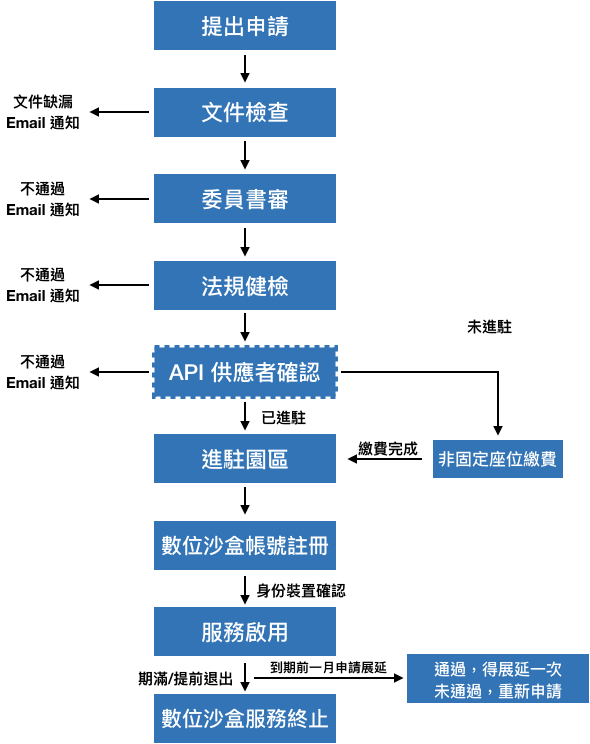 圖1  數位沙盒使用階段流程圖資料來源：本計畫整理數位沙盒使用規範  使用數位沙盒進行創新實證期間，應了解並遵守以下規範：表格 4   數位沙盒使用規範資料來源：本計畫整理義務項目須同意本申請須知及《金融科技創新園區管理與使用規範》。進駐公司所提供之產品或服務應符合既有的法令規範，獲進駐資格之進駐公司需配合參與園區辦理的法規健檢及資安健檢，以了解未來是否涉及金融特許業務或違反法規的可能。同時，團隊若認為法規有疑義或不明確之處，應主動向園區或相關之主管機關諮詢。進駐後若因公司發展進行商業模式調整，需主動告知園區。為讓園區資源更有效率之用，進駐公司於申請時必須同意並遵守使用規範，包含園區資源使用率、進駐公司成效評估、進駐公司規模評估。契約簽訂完成、繳付場地使用費時，須支付一個月場地使用費作為保證金。保證金以於確認進駐公司遷出後(同公司登記遷出程序)退還為原則。應依規定定期繳交辦公場地/設施場地使用費、非正常上班時間所使用之水電費及清潔費等。應配合園區所在仰德大樓所擬定之各式相關辦法或要點。其他注意事項進駐公司於計畫執行期間，非法侵害他人營業秘密、智慧財產權或其他相關權利者，由進駐公司自行負責處理並自負一切法律責任。主辦單位與執行單位對此概不負責；若主辦或執行單位因此受有任何損害，得依法向進駐公司請求所有損害金額，以及因此衍生之訴訟費用、律師費用與相關費用。進駐公司之研發成果歸進駐公司所有。但法令另有規定或契約另有約定者，不在此限。不論是否於進駐期間內，非經正式行文予園區並獲得正式書面許可者，均不得以「金管會」、「金融總會」、「金融科技創新園區」或「資策會」之監管、輔導、合作等相關名義對外推廣業務。進駐公司違反時，園區得終止合約並請即時遷出，及/或賠償園區因此所受之一切損失與費用（包括但不限於訴訟及律師費用），並於園區要求時，公開在園區或金融總會指定之各大媒體刊登道歉或更正啟事。本申請須知之輔導事項、核准日期、補助金額及相關資訊，除屬政府資訊公開法第18條規定應限制公開或不予提供者外，將公開於本園區之官方網站 (https://www.fintechspace.com.tw/) 。進駐公司若有下列情況，執行單位得經審議後，提前終止合約並命限期搬離：申請資料有不實或隱匿。實際營業項目與申請進駐項目不符。進駐人員或營業項目涉及違法情事，經查屬實。依約應繳交之費用，逾期未繳。違反本申請須知或雙方簽訂之進駐合約約定。進度報告嚴重落後。其他重大事項。諮詢窗口地址：台北市中正區南海路1號13樓電話：(02)2356-9652 劉先生Email：alanypliu@iii.org.tw官方網站：https://www.fintechspace.com.tw附件一、「金融科技創新園區」
數位沙盒使用申請書貳、「金融科技創新園區」申請切結書   茲證明本團隊/公司提出申請「金融科技創新園區」，業已知悉並願遵守申請須知之團隊權利、義務、回饋事項，亦同意下列事項：保證團隊產品內容為原創，並無抄襲、仿冒情事。保證計畫書所列資料及附件皆屬正確，且無任何不法侵害他人智慧財產權情事。本公司同意提供計畫相關資料予輔導單位，俾利進行輔導、成效發表與推廣活動或文宣之用途。同意遵守本活動相關規定。以上所列均依照公開誠實原則填報，如有虛偽陳述或隱匿者，將無異議同意 貴會取消本公司輔導資格，並自行負擔相關法律責任，特此聲明。此 致財團法人資訊工業策進會立同意書人：代表人：職稱：統一編號（或身分證字號）：地址：（團隊/公司代表簽名）＿＿＿＿＿＿＿＿＿＿＿＿＿中華民國       年　　月　　日財團法人資訊工業策進會蒐集個人資料告知事項暨個人資料提供同意書版本：P-V5-DSI財團法人資訊工業策進會(下稱本會)為遵守個人資料保護法令及本會個人資料保護政策、規章，於向您蒐集個人資料前，依法向您告知下列事項，敬請詳閱。蒐集目的及類別本會因辦理或執行業務、活動、計畫、提供服務及供本會用於內部行政管理、陳報主管機關或其他合於本會捐助章程所定業務、寄送本會或產業相關活動訊息之蒐集目的，而需獲取您下列個人資料類別：公司名稱、姓名、地址、職稱、電話、手機號碼、電子郵件、身分證字號、財務資訊（繳費證明）。※您日後如不願再收到本會所寄送之行銷訊息，可於收到前述訊息時，直接點選訊息內拒絕接受之連結。個人資料利用之期間、地區、對象及方式除涉及國際業務或活動外，您的個人資料僅供本會於中華民國領域、在前述蒐集目的之必要範圍內，以合理方式利用至蒐集目的消失為止。當事人權利您可依前述業務、活動所定規則或依本會網站（https://www.iii.org.tw/）「個資當事人行使權利專頁」公告方式向本會行使下列權利：查詢或請求閱覽。請求製給複製本。請求補充或更正。請求停止蒐集、處理及利用。請求刪除您的個人資料。不提供個人資料之權益影響若您未提供正確或不提供個人資料，本會將無法為您提供蒐集目的之相關服務。您瞭解此一同意書符合個人資料保護法及相關法規之要求，且同意本會留存此同意書，供日後取出查驗。個人資料之同意提供：一、本人已充分獲知且已瞭解上述貴會告知事項。本人同意貴會於所列蒐集目的之必要範圍內，蒐集、處理及利用本人之個人資料。立同意書人：                         ________________________中華民國  年  月  日附件二、金融科技創新園區
營運計畫創新實證構想書申請團隊/公司: 申請人: 中華民國  年  月  日《目錄》「創新實證構想書」請以Word檔格式製作，以PDf檔案格式提供創新實證構想說明……………………………………………(頁碼)團隊簡介 ……………………………………………………(頁碼)團隊執行力 ………………………………………………………(頁碼)技術/產品特色……………………………………………………(頁碼)構想產品/服務之競爭優勢………………………………………(頁碼)構想產品/服務之目標巿場與營運模式 …………………………(頁碼)構想產品/服務之國際市場發展潛力 ……………………………(頁碼)(內文)一、	創新實證構想說明二、	團隊簡介 
三、	團隊執行力四、	技術/產品特色五、	構想產品/服務之競爭優勢六、	構想產品/服務之目標巿場與營運模式 七、	構想產品/服務之國際市場發展潛力
（請詳述上述內容，如有相關佐證請一併附上，作為審議委員及律師團隊重要參考資料）構想書內容檢核表【審查委員評分標準】請將構想書內容檢核表置放於創新實證構想書目錄次頁附件三、數位沙盒帳號申請單**審議通過後提供申請日期 : 年  月  日附件四、數位沙盒裝置連線註冊單**審議通過後提供申請日期 :   年  月  日申請人簽名：_______________________附件五、數位沙盒異動申請單進駐團隊/公司：申請人：連絡電話：
Email：附件六、數位沙盒實證項目清單更新日期：2021/12/10資源類型資源類型項目項目獨立辦公室固定座位非固定座位數位沙盒非固定座位空間資源空間資源進駐期間(期)進駐期間(期)18個月18個月6個月6個月空間資源空間資源公司登記公司登記 (註解1) (註解1) (註解1)-空間資源空間資源須達到每月實質出席率80%之規範須達到每月實質出席率80%之規範 (註解2) (註解2)--空間資源空間資源會議室/直播室會議室/直播室VV (註解3) (註解3)空間資源空間資源開放式展演空間使用開放式展演空間使用 (註解4) (註解4) (註解4) (註解4)空間資源空間資源交流區/視訊電話室交流區/視訊電話室VVV V空間資源空間資源桌邊櫃置物空間桌邊櫃置物空間VV--空間資源空間資源辦公區域24小時門禁/禪靜室辦公區域24小時門禁/禪靜室VV--輔導資源國內金融科技創業諮詢與講座金融科技創業諮詢與講座VVVV輔導資源國內法規健檢資安健檢技術講座創新創業講座金融法規講座VVVV輔導資源國內新創事業輔導一對一事業策略及市場輔導國際區域市場拓展評估輔導申請進入創櫃板輔導新創事業輔導一對一事業策略及市場輔導國際區域市場拓展評估輔導申請進入創櫃板輔導VV(註解3)(註解3)輔導資源國內媒合與發表產創業務/募資媒合會議國內外各式虛實發表機會媒合與發表產創業務/募資媒合會議國內外各式虛實發表機會VVVV輔導資源國際國際市場輔導國際市場輔導VV--輔導資源國際國際合作共創空間進駐國際合作共創空間進駐VV--輔導資源技術雲端平台技術資源雲端平台技術資源VV (註解5) (註解5)輔導資源法規監理門診監理門診VVV (註解6)其他資源其他資源視團隊需求輔導申請監理沙盒創新實驗強化資安健檢(提供資安弱掃1次)陪同參與主管機關溝通會議協助媒體廣宣(如代邀媒體記者)視團隊需求輔導申請監理沙盒創新實驗強化資安健檢(提供資安弱掃1次)陪同參與主管機關溝通會議協助媒體廣宣(如代邀媒體記者)VVVV其他資源其他資源輔導申請數位沙盒創新實證輔導申請數位沙盒創新實證VVVV項目數位沙盒非固定座位進駐租金非固定座位每席訂價/月：3,000元，為鼓勵金融科技新創事業發展，提供租金減免優惠，收費說明如下：                                        優惠後租金/月：2,100元新台幣(/席) 繳付方式：需一次繳納一期(6個月)租金。進駐團隊於進駐前交付租金款項至資策會專戶，並以書信回覆已繳付之訊息。進駐期每期6個月，每次申請一期，透過數位沙盒非固定座位方案進駐團隊得於進駐契約有效期間屆至前30日，另以書面向園區申請展延一次，執行單位得視團隊應用API之展延事由進行評估 ，經園區同意後始生展延之效力。申請限制為使園區資源有效利用，以進駐成員為核心成員之申請公司為主。硬體設備全區提供無線網路。其他進駐時收取一個月押金2,100元及一期(6個月)租金12,600元。押金需繳交即期支票，並以進駐期滿確認團隊遷出後退還為原則。水電費原則上不另外收取，然若於未開放時段擅自使用，或因不當使用而造成電線、管路等毀損，園區保留向個別進駐單位請款權利。非固定現場採開放臨時登記進入，惟座位視當日進駐團隊使用情況而定用。不得以園區地址進行公司登記。階段應備文件申請階段數位沙盒使用者申請書、申請切結書、蒐集個人資料告知事項暨個人資料提供同意書（附件一）營運計畫創新實證構想書（附件二）審議通過帳號開通數位沙盒帳號申請單(附件三)裝置連線註冊單(附件四)服務異動數位沙盒異動申請單（附件五）規定項目說明使用資格通過審查並進駐金融科技創新園區之團隊或公司使用地點金融科技創新園區網路服務範圍數位沙盒API共通平台服務時間平台維運時間：24hr固定座位使用時間：24hr非固定座位使用時間：週一至週五9:00~18:00(逢國定例假日或連續假期停止服務)園區技術人員支援時間：週四 14:00~17:00(逢國定例假日或連續假期停止服務)帳號使用期限自數位沙盒帳號啟用後180個日曆日申請數量每個團隊或公司限申請1個數位沙盒API共通平台帳號API使用限制依各API供應商之規範為依據裝置連線管理連線平台裝置須綁定網路卡號碼(MAC address)，才能連線至數位沙盒API共通平台。人為使用異常每週檢視使用狀況，如首次發現下列異常狀況，將召開使用異常檢討會議。如有第二次使用異常發生，將依規範要求使用者退出數位沙盒及園區，不得退還已繳納之費用。1.使用頻率過低連續1個月內無使用數位沙盒API共通平台。2.使用異常(以下擇一條件即成立事實)發現商業運行事證不當手法使用非團隊申請之API盜用他方權限3.異常使用伺服器主機:平台發現DDOS攻擊等異常使用發送木馬、病毒等有害之電腦程式一、基本資料申請團隊/公司團隊/公司負責人一、基本資料資本額員工人數一、基本資料公司簡介（請簡述或條列公司優秀事蹟、國內外獲獎紀錄、成功客戶案例、與公部門或大型機構進行技術評估之重要會議紀錄….等，如有相關佐證請一併附上，作為審議委員及律師團隊重要參考資料）（請簡述或條列公司優秀事蹟、國內外獲獎紀錄、成功客戶案例、與公部門或大型機構進行技術評估之重要會議紀錄….等，如有相關佐證請一併附上，作為審議委員及律師團隊重要參考資料）（請簡述或條列公司優秀事蹟、國內外獲獎紀錄、成功客戶案例、與公部門或大型機構進行技術評估之重要會議紀錄….等，如有相關佐證請一併附上，作為審議委員及律師團隊重要參考資料）（請簡述或條列公司優秀事蹟、國內外獲獎紀錄、成功客戶案例、與公部門或大型機構進行技術評估之重要會議紀錄….等，如有相關佐證請一併附上，作為審議委員及律師團隊重要參考資料）一、基本資料核心技術一、基本資料主力產品一、基本資料通訊地址一、基本資料本案聯絡人電話（   ）（   ）一、基本資料手機Email二、進駐狀況二、進駐狀況已進駐園區培育團隊(含企業實驗室) 未進駐園區公司/團隊，將申請進駐「數位沙盒非固定座位」已進駐園區培育團隊(含企業實驗室) 未進駐園區公司/團隊，將申請進駐「數位沙盒非固定座位」已進駐園區培育團隊(含企業實驗室) 未進駐園區公司/團隊，將申請進駐「數位沙盒非固定座位」已進駐園區培育團隊(含企業實驗室) 未進駐園區公司/團隊，將申請進駐「數位沙盒非固定座位」三、申請文件確認三、申請文件確認數位沙盒申請書（附件一，含使用申請表、申請切結書、個人資料蒐集同意書）營運計畫創新實證構想書（附件二）數位沙盒申請書（附件一，含使用申請表、申請切結書、個人資料蒐集同意書）營運計畫創新實證構想書（附件二）數位沙盒申請書（附件一，含使用申請表、申請切結書、個人資料蒐集同意書）營運計畫創新實證構想書（附件二）數位沙盒申請書（附件一，含使用申請表、申請切結書、個人資料蒐集同意書）營運計畫創新實證構想書（附件二）四、創新實證構想簡述說明附件一檔案內容，經園區委員書審通過後將提供給對應之供應廠商四、創新實證構想簡述說明附件一檔案內容，經園區委員書審通過後將提供給對應之供應廠商四、創新實證構想簡述說明附件一檔案內容，經園區委員書審通過後將提供給對應之供應廠商四、創新實證構想簡述說明附件一檔案內容，經園區委員書審通過後將提供給對應之供應廠商四、創新實證構想簡述說明附件一檔案內容，經園區委員書審通過後將提供給對應之供應廠商四、創新實證構想簡述說明附件一檔案內容，經園區委員書審通過後將提供給對應之供應廠商評分標準項目評分標準項目頁數標註1創新實證構想說明(例如:第1頁-第3頁)2團隊特性（完整性、互補性及開創性等）(例如:第4頁-第6頁)3團隊執行力(例如:第5頁-第8頁)4技術/產品特色(例如:第9頁-第10頁)5構想產品/服務之競爭優勢(例如:第11頁-第12頁)6構想產品/服務之目標巿場與營運模式(例如:第13頁)7構想產品/服務之國際市場發展潛力(例如:第14頁-第15頁)申 請 人 資 料姓名       : __________________身分證字號 : __________________團隊名稱   : __________________職稱       : __________________聯絡電話   : __________________聯絡Email  : __________________身分證(正面)影 本 粘 貼 處進駐金融科技創新園區(請擇一勾選)已進駐，免提供繳費證明未進駐，請提供繳費證明繳費證明影 本 粘 貼 處數位沙盒帳號: 請填寫數位沙盒API共通平台線上申請之帳號 (代表的email)       數位沙盒帳號: 請填寫數位沙盒API共通平台線上申請之帳號 (代表的email)       注意事項帳號可提供給申請團隊其他成員使用，如有違規事項將由申請人負責。使用者遵守「數位沙盒API服務使用契約」規定。       申請使用者簽名 : ______________________       數位沙盒服務管理者簽名 : ______________________注意事項帳號可提供給申請團隊其他成員使用，如有違規事項將由申請人負責。使用者遵守「數位沙盒API服務使用契約」規定。       申請使用者簽名 : ______________________       數位沙盒服務管理者簽名 : ______________________公司名稱:公司名稱:公司名稱:申請人姓名：Email：Email：Email：聯絡電話：團隊類別：□企業實驗室 □固定座位團隊 □非固定座位團隊 □數位沙盒非固定座位團隊團隊類別：□企業實驗室 □固定座位團隊 □非固定座位團隊 □數位沙盒非固定座位團隊團隊類別：□企業實驗室 □固定座位團隊 □非固定座位團隊 □數位沙盒非固定座位團隊團隊類別：□企業實驗室 □固定座位團隊 □非固定座位團隊 □數位沙盒非固定座位團隊使用者連線設備類型Media access control AddressMedia access control Address申請項目申請事由申請展延申請退出申請新API項目其他項目：
_______________主題供應單位API/服務項目功能說明功能說明智能理財臺灣證券交易所上市即時行情個股/指數 線圖時所需的各項即時資訊取得 個股/指數 逐筆交易金額、狀態、統計資訊取得 個股/指數 當日基本資訊取得個股當日所有成交資訊個股/指數 線圖時所需的各項即時資訊取得 個股/指數 逐筆交易金額、狀態、統計資訊取得 個股/指數 當日基本資訊取得個股當日所有成交資訊智能理財臺灣期貨交易所期貨/選擇權即時行情個股/指數 線圖時所需的各項即時資訊取得 個股/指數 逐筆交易金額、狀態、統計資訊取得 個股/指數 當日基本資訊取得個股當日所有成交資訊個股/指數 線圖時所需的各項即時資訊取得 個股/指數 逐筆交易金額、狀態、統計資訊取得 個股/指數 當日基本資訊取得個股當日所有成交資訊智能理財證券櫃檯買賣中心上櫃/興櫃即時行情個股/指數 線圖時所需的各項即時資訊取得 個股/指數 逐筆交易金額、狀態、統計資訊取得 個股/指數 當日基本資訊取得個股當日所有成交資訊個股/指數 線圖時所需的各項即時資訊取得 個股/指數 逐筆交易金額、狀態、統計資訊取得 個股/指數 當日基本資訊取得個股當日所有成交資訊智能理財臺灣集中
保管結算所集保股權分散資料持股分級、人數、股數、占比等。持股分級、人數、股數、占比等。智能理財時報資訊三年股票Ticker
歷史資料取得個股近三年每日的開高低收資料                         取得個股近三年每日的開高低收資料                         智能理財時報資訊三年基金歷史資料取得基金近三年每日收盤價資料取得基金近三年每日收盤價資料智能理財台灣
經濟新報財務報表資料庫台灣最完整的財報資料庫，因應不同會計準則隨時調整欄位科目，並衍伸財務指標，給予使用者最正確完整的財務數據。台灣最完整的財報資料庫，因應不同會計準則隨時調整欄位科目，並衍伸財務指標，給予使用者最正確完整的財務數據。智能理財台灣
經濟新報高風險股票篩選模組依據歷史經驗與回測，透過籌碼、風險、重大警示訊息等重點指標，篩選出高風險股票。依據歷史經驗與回測，透過籌碼、風險、重大警示訊息等重點指標，篩選出高風險股票。智能理財台灣
經濟新報市場風險計算中港台三個市場股票投資組合的風險值(VaR)計算，包含各種不同的波動度估計法；以及歷史模擬法與蒙地卡羅模擬法共9種方法，藉此可監控投資曝險情形與績效。中港台三個市場股票投資組合的風險值(VaR)計算，包含各種不同的波動度估計法；以及歷史模擬法與蒙地卡羅模擬法共9種方法，藉此可監控投資曝險情形與績效。金融服務台新國際
商業銀行匯率查詢查詢即時及歷史的牌告匯率，包含即期買入、即期賣出、現鈔買入、現鈔賣出。查詢即時及歷史的牌告匯率，包含即期買入、即期賣出、現鈔買入、現鈔賣出。金融服務台新國際
商業銀行企網銀帳戶查詢台幣帳戶餘額查詢、外幣帳戶餘額查詢、台幣帳戶明細查詢、外幣帳戶明細查詢。台幣帳戶餘額查詢、外幣帳戶餘額查詢、台幣帳戶明細查詢、外幣帳戶明細查詢。金融服務台新國際
商業銀行虛擬帳號控管虛擬帳號之新增、修改、查詢等功能，可即時控管虛擬帳號開通的有效期限以及入帳金額。虛擬帳號之新增、修改、查詢等功能，可即時控管虛擬帳號開通的有效期限以及入帳金額。金融服務永豐
商業銀行貸款試算提供信貸試算功能，以廣告形式呈現客製化信貸方案提供信貸試算功能，以廣告形式呈現客製化信貸方案金融服務凱基
商業銀行約定連結存款帳戶凱基銀行提供連結自行存款(活期/活儲)帳戶服務，讓客戶綁定帳戶，並完成付款與儲值交易。凱基銀行提供連結自行存款(活期/活儲)帳戶服務，讓客戶綁定帳戶，並完成付款與儲值交易。金融服務凱基
商業銀行KGI-生活繳費提供所有銀行帳戶於手機上直接完成之各類生活繳費，包括電信費、信用卡、停車費、水費等。並提供繳費提醒創造會員黏著度。提供所有銀行帳戶於手機上直接完成之各類生活繳費，包括電信費、信用卡、停車費、水費等。並提供繳費提醒創造會員黏著度。金融服務凱基
商業銀行線上申辦平台取得線上申辦網址並代入指定資訊。取得線上申辦網址並代入指定資訊。金融服務國泰金融
控股股份有限公司線上車險試算、投保線上旅遊試算、投保線上車險試算、投保線上旅遊試算、投保線上車險試算、投保線上旅遊試算、投保金融服務遠傳電信股份有限公司遠傳電信小額付費API遠傳小額付費服務，提供新一代行動電子商務小額付費平台，用戶僅需要輸入個人之行動電話號碼及密碼，利用遠傳小額付費認證機制進行認證，快速方便的先享受服務，並於下個月的電信帳單中輕鬆支付服務費用。遠傳小額付費服務，提供新一代行動電子商務小額付費平台，用戶僅需要輸入個人之行動電話號碼及密碼，利用遠傳小額付費認證機制進行認證，快速方便的先享受服務，並於下個月的電信帳單中輕鬆支付服務費用。數位身分認證臺灣網路認證股份有限公司Mobile-ID透過Sim卡與申辦門號之電信公司進行身分資料比對
說明：提供Mobile ID門號認證服務，透過手機門號、身分證字號、與SIM卡間的對應關係驗證身分。透過Sim卡與申辦門號之電信公司進行身分資料比對
說明：提供Mobile ID門號認證服務，透過手機門號、身分證字號、與SIM卡間的對應關係驗證身分。數位身分認證臺灣網路認證股份有限公司身分確認簽章值驗證服務提供TWCA金融憑證及自然人憑證之驗證服務
說明：提供多元身分識別服務，使用驗證強度高的硬體載具進行線上身分驗證，可支援風險程度較高之線上服務應用。提供TWCA金融憑證及自然人憑證之驗證服務
說明：提供多元身分識別服務，使用驗證強度高的硬體載具進行線上身分驗證，可支援風險程度較高之線上服務應用。監理科技美商鄧百氏股份有限公司企業資料(國內資料)鄧白式的國內企業資料(含公開與非公開公司)在數位沙盒裡有2種方式可以取得，包含直接搜尋及API資料回傳，說明如下：直接搜尋：公司名稱、公司地址、公司鄧氏編碼、公司註冊編號(例如：統一編號)、公司電話、公司產業代碼(美國SIC code)、公司股票代碼、公司網域名稱(例如：dnb.com)API資料回傳：公司基本資料(例如：公司名稱、地址、電話、註冊號碼…) 、員工人數、年營業額、鄧白氏指標(D&B Rating) 、財務壓力指數(Failure Score) 、付款指數(Paydex) 、財務資訊(若有) 、母公司資料(公司名稱、所在國家、上市國家、股票代碼…) 、經理人資料。鄧白式的國內企業資料(含公開與非公開公司)在數位沙盒裡有2種方式可以取得，包含直接搜尋及API資料回傳，說明如下：直接搜尋：公司名稱、公司地址、公司鄧氏編碼、公司註冊編號(例如：統一編號)、公司電話、公司產業代碼(美國SIC code)、公司股票代碼、公司網域名稱(例如：dnb.com)API資料回傳：公司基本資料(例如：公司名稱、地址、電話、註冊號碼…) 、員工人數、年營業額、鄧白氏指標(D&B Rating) 、財務壓力指數(Failure Score) 、付款指數(Paydex) 、財務資訊(若有) 、母公司資料(公司名稱、所在國家、上市國家、股票代碼…) 、經理人資料。監理科技美商鄧百氏股份有限公司企業資料(海外資料)數位沙盒與鄧白式的資料對接僅限國內企業資料(如上列說明)。如欲使用鄧白氏的海外資料，公司需另外向鄧白氏申請其策略夥伴計畫。惟進入數位沙盒的公司，將能享有園區對團隊的推薦及商業模式的輔導。註：鄧白氏的策略夥伴計畫可能產生其他費用，意者可先來電園區諮詢。數位沙盒與鄧白式的資料對接僅限國內企業資料(如上列說明)。如欲使用鄧白氏的海外資料，公司需另外向鄧白氏申請其策略夥伴計畫。惟進入數位沙盒的公司，將能享有園區對團隊的推薦及商業模式的輔導。註：鄧白氏的策略夥伴計畫可能產生其他費用，意者可先來電園區諮詢。監理科技台灣票據交換所eDDA銀行帳戶驗證
（上架中）確認身分證字號/統編，與帳號是否相符確認帳戶狀態(結清、靜止...etc)確認帳戶為臨櫃開立或為數位帳戶及數位帳號類型確認身分證字號/統編，與帳號是否相符確認帳戶狀態(結清、靜止...etc)確認帳戶為臨櫃開立或為數位帳戶及數位帳號類型監理科技台灣票據交換所票信查詢
（上架中）提供被查詢者最近3年內: 退票總張數 退票總金額 拒絕往來資料 其他相關資訊提供被查詢者最近3年內: 退票總張數 退票總金額 退票明細資料 拒絕往來資料 其他相關資訊提供被查詢者最近1年內:有無存款不足退票 拒絕往來資料提供被查詢者最近3年內: 退票總張數 退票總金額 拒絕往來資料 其他相關資訊提供被查詢者最近3年內: 退票總張數 退票總金額 退票明細資料 拒絕往來資料 其他相關資訊提供被查詢者最近1年內:有無存款不足退票 拒絕往來資料監理科技財團法人
資訊工業策進會社群數據分析可透過關鍵字搜尋部落格、論壇、Market、Facebook、新聞網站等，標題或全文文章。測試部分目前僅提供Facebook、新聞網站。可透過關鍵字搜尋部落格、論壇、Market、Facebook、新聞網站等，標題或全文文章。測試部分目前僅提供Facebook、新聞網站。開放銀行財金資訊股份有限公司開放銀行第一階段存款、貸款、投資理財、其他銀行服務存款查詢台幣活期存款類型的相關存款資訊查詢外匯活期存款類型的相關存款資訊查詢外匯定期存款類型的相關存款資訊查詢4種存款類型的相關存款產品名稱參數以做為查詢參數用查詢台幣定期存款類型的相關存款資訊貸款查詢擔保貸款類型的相關貸款資訊查詢貸款類型的相關產品名稱對應的查詢查詢信用卡類型的相關貸款資訊查詢無擔保貸款類型的相關貸款資訊投資理財基金投資商品查詢投資理財金融商品列表其它銀行服務銀行提供的外幣幣別列表查詢該銀行匯率資訊查詢該銀行分行資訊查詢保管箱相關資訊專案性質金融商品查詢該銀行ATM資訊專案性質金融商品列表存款查詢台幣活期存款類型的相關存款資訊查詢外匯活期存款類型的相關存款資訊查詢外匯定期存款類型的相關存款資訊查詢4種存款類型的相關存款產品名稱參數以做為查詢參數用查詢台幣定期存款類型的相關存款資訊貸款查詢擔保貸款類型的相關貸款資訊查詢貸款類型的相關產品名稱對應的查詢查詢信用卡類型的相關貸款資訊查詢無擔保貸款類型的相關貸款資訊投資理財基金投資商品查詢投資理財金融商品列表其它銀行服務銀行提供的外幣幣別列表查詢該銀行匯率資訊查詢該銀行分行資訊查詢保管箱相關資訊專案性質金融商品查詢該銀行ATM資訊專案性質金融商品列表區塊鏈應用財團法人資訊工業策進會以太坊區塊鏈
身份管理(準備中)生成區塊鏈身份 Raw Data提供生成使用者生成區塊鏈身份 Raw Data。幫助使用者生成區塊鏈身份資訊，並將生成的使用者區塊鏈私鑰保存於 Vault 資料庫中。生成後之 Raw Data 須自行經由區塊鏈節點上鏈。區塊鏈應用財團法人資訊工業策進會以太坊區塊鏈
身份管理(準備中)註銷區塊鏈身份提供註銷已註冊之區塊鏈身份功能。依權限不同，管理人員有權限刪除所有身份，使用者只能註銷自己註冊的身份。區塊鏈應用財團法人資訊工業策進會以太坊區塊鏈
身份管理(準備中)查詢區塊鏈身份列表提供管理人員查詢 API 平台端資料庫中所有已註冊之區塊鏈身份。區塊鏈應用財團法人資訊工業策進會以太坊區塊鏈
身份管理(準備中)新增區塊鏈身份管理員權限提供管理員賦予特定區塊鏈身份更高階權限之設定。依操作權限不同，可對特定 API 進行使用限制。區塊鏈應用財團法人資訊工業策進會以太坊區塊鏈
身份管理(準備中)撤銷區塊鏈身份管理員權限提供管理員撤銷特定區塊鏈身份更高階權限之設定。區塊鏈應用財團法人資訊工業策進會以太坊區塊鏈
身份管理(準備中)查詢區塊鏈身份權提供管理員查詢 API 平台端資料庫中所有區塊鏈身份之權限。區塊鏈應用財團法人資訊工業策進會以太坊區塊鏈
上鏈存證(準備中)生成資料存證 Raw Data提供使用者生成將資料雜湊值保存上鏈所需之 Raw Data。使用者將欲保存之雜湊值與與其配對的資料主鍵傳入本 API，API 會將資料轉換成上鏈格式後，使用使用者的區塊鏈私鑰簽章，並將簽章後 Raw Data 回傳給使用者。區塊鏈應用財團法人資訊工業策進會以太坊區塊鏈
上鏈存證(準備中)查詢資料存證內容提供查詢 API 平台端資料庫中已生成之存証資料。區塊鏈應用財團法人資訊工業策進會以太坊區塊鏈
非同質代幣發行(準備中)生成非同質代幣合約 Raw Data非同質代幣具有獨一無二、不可分割、且同一時間只能由一個使用者擁有之特性，可作為具有收藏價值之物品代幣化。提供生成使用者欲發行之代幣合約 Raw Data。區塊鏈應用財團法人資訊工業策進會以太坊區塊鏈
非同質代幣發行(準備中)查詢已生成之非同質代幣合約查詢本地端資料庫中部署過之非同質代幣合約。區塊鏈應用財團法人資訊工業策進會以太坊區塊鏈
非同質代幣發行(準備中)生成發行非同質代幣 Raw Data提供生成發行非同質代幣給特定區塊鏈身份所需 Raw Data。發行前使用者需先於自行於區塊鏈上部署該代幣合約。區塊鏈應用財團法人資訊工業策進會以太坊區塊鏈
非同質代幣發行(準備中)查詢特定非同質代幣資訊提供於 API 平台端上查詢特定已發行之非同質代幣資訊。區塊鏈應用財團法人資訊工業策進會以太坊區塊鏈
非同質代幣發行(準備中)生成轉移非同質代幣所有權 Raw Data提供生成使用者將自身擁有之非同質代幣所有權，轉移給另一區塊鏈身份所需 Raw Data。轉移後，需接收方使用“生成確認非同質代幣轉移 Raw Data ”，並自行將 Raw Data 上鏈後，才算代幣轉移成功。區塊鏈應用財團法人資訊工業策進會以太坊區塊鏈
非同質代幣發行(準備中)生成確認非同質代幣轉移 Raw Data提供生成確認代幣所有權轉移所需 Raw Data。在某一個區塊鏈身份接收到非同質代幣後，需呼叫此 API 來確認代幣轉移，正式取得所有權。區塊鏈應用財團法人資訊工業策進會以太坊區塊鏈
上鏈測試用功能(準備中)測試鏈上鏈提供使用者將簽章後 Raw Data 上鏈至以太坊測試鏈 Rinkeby上之測試功能跨域數據威朋大數據特定 App 市場相關趨勢與情報之數據提供110年5月份市場滲透率前20名之 App 相關趨勢與情報如下App Package IDApp 名稱App類別市場滲透率(統計至查詢前一日)市場滲透率(類別)(統計至查詢前一週)同類別 App 安裝個數(統計至查詢前一週)市場滲透率排名(相同 App 類別下)(統計至查詢前一週)近一週安裝率近一週安裝週成長率近一週卸載率近一週卸載週成長率近一週同類別竄紅(安裝率)前三大 App近一週同類別竄紅(安裝率)前三大 App (package ID)近一個月前十大相關偏好 App(以偏好程度排序)近一個月前十大相關偏好 App(以偏好程度排序) (package ID)近一個月前十大相關偏好同類別 App(以偏好程度排序)近一個月前十大相關偏好同類別 App(以偏好程度排序) (package ID)近一個月前十大相關偏好 App(以用戶滲透率排序，不提供滲透率)近一個月前十大相關偏好 App(以用戶滲透率排序，不提供滲透率)(package ID)近一個月前十大相關偏好同類別 App(以用戶滲透率排序，不提供滲透率)近一個月前十大相關偏好同類別 App(以用戶滲透率排序，不提供滲透率) (package ID)近一個月前三大偏好 App 類別 (採該類別平均偏好程度排序)提供110年5月份市場滲透率前20名之 App 相關趨勢與情報如下App Package IDApp 名稱App類別市場滲透率(統計至查詢前一日)市場滲透率(類別)(統計至查詢前一週)同類別 App 安裝個數(統計至查詢前一週)市場滲透率排名(相同 App 類別下)(統計至查詢前一週)近一週安裝率近一週安裝週成長率近一週卸載率近一週卸載週成長率近一週同類別竄紅(安裝率)前三大 App近一週同類別竄紅(安裝率)前三大 App (package ID)近一個月前十大相關偏好 App(以偏好程度排序)近一個月前十大相關偏好 App(以偏好程度排序) (package ID)近一個月前十大相關偏好同類別 App(以偏好程度排序)近一個月前十大相關偏好同類別 App(以偏好程度排序) (package ID)近一個月前十大相關偏好 App(以用戶滲透率排序，不提供滲透率)近一個月前十大相關偏好 App(以用戶滲透率排序，不提供滲透率)(package ID)近一個月前十大相關偏好同類別 App(以用戶滲透率排序，不提供滲透率)近一個月前十大相關偏好同類別 App(以用戶滲透率排序，不提供滲透率) (package ID)近一個月前三大偏好 App 類別 (採該類別平均偏好程度排序)eKYC遠距技術場域實證專區凱鈿行動科技股份有限公司電子簽名點點簽(DottedSign)是一款電子簽名雲端服務，專為忙碌的商務人士、新創及中小企業量身打造，不論是自己匯入文件簽名，或是取得他人簽名的遠端簽署、當面簽署或是訪客簽署等模式，都能完整照顧各行各業的需求，讓員工在通勤、開會、拜訪客戶時都能即時處理簽署任務，也能追蹤每項任務的進度，讓工作流程不受地點或時間限制而中斷。  點點簽符合台灣《電子簽章法》規範， 整合中華電信快意簽署數位憑證技術 ，保障文件完整性 。簽署過程中，點點簽利用會員帳戶管控及稽核軌跡記錄，結合技術加密傳輸。 嚴格確保電子簽名的法律效力及安全性，帶給用戶比紙本更快速、安全與環保的體驗。點點簽(DottedSign)是一款電子簽名雲端服務，專為忙碌的商務人士、新創及中小企業量身打造，不論是自己匯入文件簽名，或是取得他人簽名的遠端簽署、當面簽署或是訪客簽署等模式，都能完整照顧各行各業的需求，讓員工在通勤、開會、拜訪客戶時都能即時處理簽署任務，也能追蹤每項任務的進度，讓工作流程不受地點或時間限制而中斷。  點點簽符合台灣《電子簽章法》規範， 整合中華電信快意簽署數位憑證技術 ，保障文件完整性 。簽署過程中，點點簽利用會員帳戶管控及稽核軌跡記錄，結合技術加密傳輸。 嚴格確保電子簽名的法律效力及安全性，帶給用戶比紙本更快速、安全與環保的體驗。eKYC遠距技術場域實證專區雲想科技股份有限公司影音簽名雲端平台SelfieSign影音簽名是一種結合生物特徵的動態電子簽署 (Dynamic Biometric eSignature)，簽署同時記錄完整的簽署過程，具備簽署的不可否認性，且符合歐盟elDAS法規的電子文件簽署之XaDES技術標準，以達成簽署文件的完整性、不可被竄改性、及不可被否認性，並解決了以PKI憑證技術「非生物性電子簽署」可能是非本人簽署的問題。現為國內通過歐盟最新電子簽章法elDAS中的 AES等級，及國內電子簽章法管轄主管機關經濟部商業司認可唯一生物類技術之電子簽章。SelfieSign影音簽名是一種結合生物特徵的動態電子簽署 (Dynamic Biometric eSignature)，簽署同時記錄完整的簽署過程，具備簽署的不可否認性，且符合歐盟elDAS法規的電子文件簽署之XaDES技術標準，以達成簽署文件的完整性、不可被竄改性、及不可被否認性，並解決了以PKI憑證技術「非生物性電子簽署」可能是非本人簽署的問題。現為國內通過歐盟最新電子簽章法elDAS中的 AES等級，及國內電子簽章法管轄主管機關經濟部商業司認可唯一生物類技術之電子簽章。eKYC遠距技術場域實證專區來毅數位科技股份有限公司手機裝置綁定認證Keypasco多因素身分認證方案以純軟體方式提供遠距身分認證服務。以使用者的個人設備（如手機、電腦、平板、筆電）及地理位置來執行身分識別，透過雙通道（two-channel）認證架構、搭配智慧風險管理引擎（risk engine），可以有效地防止中間人、網路釣魚、遠端控制及簡訊攔截等攻擊，也提供on-line/off-line GEO-OTP、PKI Sign、以及近場認證（proximity）等功能，可依照法遵與稽核要求及應用情境的不同，來組合各種驗證API功能來滿足高風險、中低風險認證強度的需求。完整的Web Service API亦方便整合於各種應用系統。不論是雲端(PaaS)或落地(on premises)的啟用方式，皆可滿足企業及數位服務提供商多元的驗證及資料存取安全控制的需求。Keypasco多因素身分認證方案以純軟體方式提供遠距身分認證服務。以使用者的個人設備（如手機、電腦、平板、筆電）及地理位置來執行身分識別，透過雙通道（two-channel）認證架構、搭配智慧風險管理引擎（risk engine），可以有效地防止中間人、網路釣魚、遠端控制及簡訊攔截等攻擊，也提供on-line/off-line GEO-OTP、PKI Sign、以及近場認證（proximity）等功能，可依照法遵與稽核要求及應用情境的不同，來組合各種驗證API功能來滿足高風險、中低風險認證強度的需求。完整的Web Service API亦方便整合於各種應用系統。不論是雲端(PaaS)或落地(on premises)的啟用方式，皆可滿足企業及數位服務提供商多元的驗證及資料存取安全控制的需求。eKYC遠距技術場域實證專區金腦數位股份有限公司客戶身份辨識遠距親臨服務「客戶辨識實質受益人平台」提供國內公司戶之實質受益人股權結構與股權計算查詢服務。提供獨立API功能，開發自身專屬的使用者介面。「客戶盡職調查報告審查平台」整合約30個外部資料源，以財稅與工商登記公示資料為基礎，提供國內公司經營是否正常，進出口營收數據，投保員工人數與繳費狀況，以及政府機關拒絕投標與訴訟等負面訊息等。可搭配已開發圖表工具，整合內外部資料，可彈性開發屬於內部CRM 或風險警示系統。「遠距親臨行動對保與簽約」提供下列四項解決方案:1.【VKYP】客戶身份辨識與商品投資風險說明2.【VKYCC】供應鏈廠商身份辨識3.【VKYC】客戶身份辨識與CDD客戶盡職調查4.【VLoan】雲端貸款多方&人多視訊【錄影拍照】數位證據「客戶辨識實質受益人平台」提供國內公司戶之實質受益人股權結構與股權計算查詢服務。提供獨立API功能，開發自身專屬的使用者介面。「客戶盡職調查報告審查平台」整合約30個外部資料源，以財稅與工商登記公示資料為基礎，提供國內公司經營是否正常，進出口營收數據，投保員工人數與繳費狀況，以及政府機關拒絕投標與訴訟等負面訊息等。可搭配已開發圖表工具，整合內外部資料，可彈性開發屬於內部CRM 或風險警示系統。「遠距親臨行動對保與簽約」提供下列四項解決方案:1.【VKYP】客戶身份辨識與商品投資風險說明2.【VKYCC】供應鏈廠商身份辨識3.【VKYC】客戶身份辨識與CDD客戶盡職調查4.【VLoan】雲端貸款多方&人多視訊【錄影拍照】數位證據eKYC遠距技術場域實證專區數位身分股份有限公司證件辨識系統AuthMe eKYC Solution 提供建立高、中、低風險之數位帳戶所需之認證，包含最高強度之第一類高風險數位存款帳戶開立。透過晶片證件查驗系統，可 100%確認證件來源及資料真實性,輔以高準確度 OCR 證件查驗系統,可涵蓋身分證、駕照、健保卡等證件類別。搭配精準的人臉辨識及活體檢測系統,可進行人證比對,確認使用者與證件持有人為本人,且為真人。AuthMe 亦提供 Mobile NFC Solution,讓手機成為讀卡機,在手機上就可以透過自然人憑證完成簽章、授權,符合安控基準等相關規範,而無須再依賴電腦與讀卡機的惱人體驗。此外,若企業有視訊客服核身需求,亦可透過AuthMe 視訊核身解決方案,在客服與使用者進行視訊溝通時,以 AuthMe人臉辨識及活體檢測引擎於背景確認使用者身分是否屬實,確保使用者為本人且為真人,以符合規範。AuthMe eKYC Solution 提供建立高、中、低風險之數位帳戶所需之認證，包含最高強度之第一類高風險數位存款帳戶開立。透過晶片證件查驗系統，可 100%確認證件來源及資料真實性,輔以高準確度 OCR 證件查驗系統,可涵蓋身分證、駕照、健保卡等證件類別。搭配精準的人臉辨識及活體檢測系統,可進行人證比對,確認使用者與證件持有人為本人,且為真人。AuthMe 亦提供 Mobile NFC Solution,讓手機成為讀卡機,在手機上就可以透過自然人憑證完成簽章、授權,符合安控基準等相關規範,而無須再依賴電腦與讀卡機的惱人體驗。此外,若企業有視訊客服核身需求,亦可透過AuthMe 視訊核身解決方案,在客服與使用者進行視訊溝通時,以 AuthMe人臉辨識及活體檢測引擎於背景確認使用者身分是否屬實,確保使用者為本人且為真人,以符合規範。eKYC遠距技術場域實證專區臺灣網路認證股份有限公司Mobile-ID請參考數位身分認證主題中，臺灣網路認證股份有限公司的說明。請參考數位身分認證主題中，臺灣網路認證股份有限公司的說明。eKYC遠距技術場域實證專區精誠軟體股份有限公司（台灣微軟股份有限公司）遠距影像親簽及影像核保微軟的遠距影像親簽及影像核保結合Azure Video Analyzer來完成視訊簽約，說明如下：Microsoft Teams錄製的視訊檔案存在OneDrive 或 SharePoint共享空間，業務員或理專不需要擔心自己裝置儲存容量不足；無論是iOS、Android、Windows環境均提供標準錄製結果和一致性體驗，且客戶使用Microsoft Teams App時可以外賓身份加入視訊會議，不需再註冊或登入額外新的帳號密碼，大大提升使用便利性；業務員可以在視訊簽約過程中以行動裝置分享畫面，並且使用Azure Video Analyzer以AI 模型為建置基礎，可簡化串流和儲存影片的擷取、協調流程和播放，Azure Video Analyzer會應用 AI 模型從儲存的影片中擷取音訊和視覺資料 (例如說出口的話、文字、臉孔、說話者、主題和場景)，使內容可供搜尋及採取動作，像是瀏覽解說要保書內容，並確認客戶在正確的文件位置上進行簽名，提升視訊簽約的效益，且透過Azure ML 及相關Knowledge Mining 技術，作為日後稽核查詢時之應用。微軟的遠距影像親簽及影像核保結合Azure Video Analyzer來完成視訊簽約，說明如下：Microsoft Teams錄製的視訊檔案存在OneDrive 或 SharePoint共享空間，業務員或理專不需要擔心自己裝置儲存容量不足；無論是iOS、Android、Windows環境均提供標準錄製結果和一致性體驗，且客戶使用Microsoft Teams App時可以外賓身份加入視訊會議，不需再註冊或登入額外新的帳號密碼，大大提升使用便利性；業務員可以在視訊簽約過程中以行動裝置分享畫面，並且使用Azure Video Analyzer以AI 模型為建置基礎，可簡化串流和儲存影片的擷取、協調流程和播放，Azure Video Analyzer會應用 AI 模型從儲存的影片中擷取音訊和視覺資料 (例如說出口的話、文字、臉孔、說話者、主題和場景)，使內容可供搜尋及採取動作，像是瀏覽解說要保書內容，並確認客戶在正確的文件位置上進行簽名，提升視訊簽約的效益，且透過Azure ML 及相關Knowledge Mining 技術，作為日後稽核查詢時之應用。eKYC遠距技術場域實證專區Jumio Corporation線上身分識別與反洗錢服務Jumio的KYX平台提供基於人工智慧的點對點、靈活的、覆蓋面廣的服務，用於線上註冊(User Onboarding)的身分識別與驗證，確保客戶進行線上用戶註冊、交易全程的安全，服務包括：1. eKYC識別證件的真偽、活體識別2. 反洗錢反恐怖篩查(AML)、交易監控3. 基於活體識別的授權(Ongoing Authentication)透過簡便、無縫的用户體驗，幫助金融服務機構打擊身分詐欺與金融犯罪，滿足監管合規，提高企業線上生態系統的可信度。Jumio的KYX平台提供基於人工智慧的點對點、靈活的、覆蓋面廣的服務，用於線上註冊(User Onboarding)的身分識別與驗證，確保客戶進行線上用戶註冊、交易全程的安全，服務包括：1. eKYC識別證件的真偽、活體識別2. 反洗錢反恐怖篩查(AML)、交易監控3. 基於活體識別的授權(Ongoing Authentication)透過簡便、無縫的用户體驗，幫助金融服務機構打擊身分詐欺與金融犯罪，滿足監管合規，提高企業線上生態系統的可信度。eKYC遠距技術場域實證專區全景軟體股份有限公司ID Expert身分認證透過多因子驗證方式，協助客戶整合管理入口端登入狀況及防範各式入口端的攻擊。透過多因子驗證方式，協助客戶整合管理入口端登入狀況及防範各式入口端的攻擊。eKYC遠距技術場域實證專區全景軟體股份有限公司FastSIGN
電子簽名文件建立依照範本櫃內的範本資訊，建立對應的簽名文件，可以預先寫入欄位資訊及相關文件設定，建立文件後取得文件編號及簽名頁連結，並且可取得PDF文件下載連結。依照範本櫃內的範本資訊，建立對應的簽名文件，可以預先寫入欄位資訊及相關文件設定，建立文件後取得文件編號及簽名頁連結，並且可取得PDF文件下載連結。